Dagsorden	: 	KredsstyrelsesmødeDato		:	Mandag den d. 29. april 2019Tidspunkt	: 	Kl. 12.30 – 16.00Sted		:	Egedal LærerkredsAfbud fra: Karina, Linda, RasmusGodkendelse af referat. Godkendelse af dagsordenDrøftelse af arbejdstidsaftaleForskellige fokusområder blev trukket frem og drøftetOrientering om arbejdstidskonferenceKonferencen bød på fælles drøftelser kredsene imellemDer blev ikke taget beslutninger om ændringer af strategienOplæg om tid, der omtalte ”moralsk stress” Nana Waabenhttps://www.folkeskolen.dk/658501/forsker-laererarbejdstid-skaber-misforstaaelserKlaus Majgård: Om styringIntet nyt fra kommissionenHvordan forbedrer vi forhandlingsklimaetEvaluering af Generalforsamling
Lokalet skal nok nyvælgesPositiv tilbagemelding på snakken med politikerneFlygtningesituationen, som der blev spurgt til. Det tages op på næste center MED.Den nye ferielov. Se bilagSteen forklarede om samtidighed og overgangsordning. I Egedal giver det ikke de store problemer, da vi kun har 3 ugers sommerferie.Koordinatorfunktionen på skolerne.          Eksempel fra BoesagerDer udtrykkes bekymring om uddelegering af ledelseskompetence på AKT og inklusionsområdet.Gensidig information om, hvordan det ser ud i distrikterne.Indsamling af opgavebeskrivelserne er relevante. Send, det I har, til kredskontoret.Hvis der er noget, der viser tydelig uddelegeret ledelse hos de kommende vejledere, skal I henvise dem til kredskontoret.evt.
Intet nyt om professionel kapital.AULA frigives 16. maj. Mads Peter Galtt orienterer på KS den20.  maj.Henning stiller op til Medlemsforum Øst. Han efterspørger stillere.Kalenderen er kommet.


Tema:

Hvad gør vi ved flygtningesituationen? Spørgeskema? Samle en gruppe, der skriver noget om det?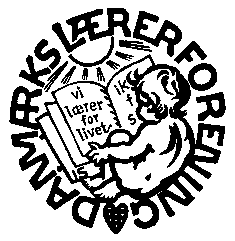 Danmarks LærerforeningEgedal Lærerkreds Rørsangervej 13, 3650 ØlstykkeTlf. 47 17 99 52,       FAX: 47 17 99 79        e-mail: 033@dlf.org